Sample One-Pagers  (Keep in mind, though, the examples might have different requirements, but they will still allow you to get the idea of what you are constructing.)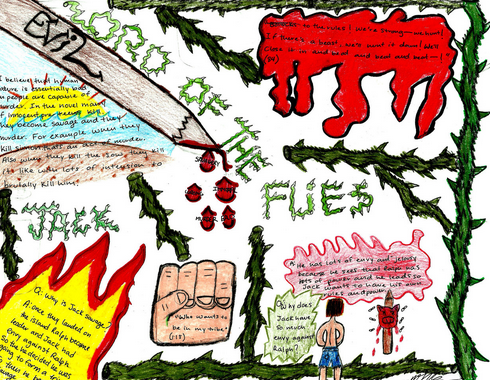 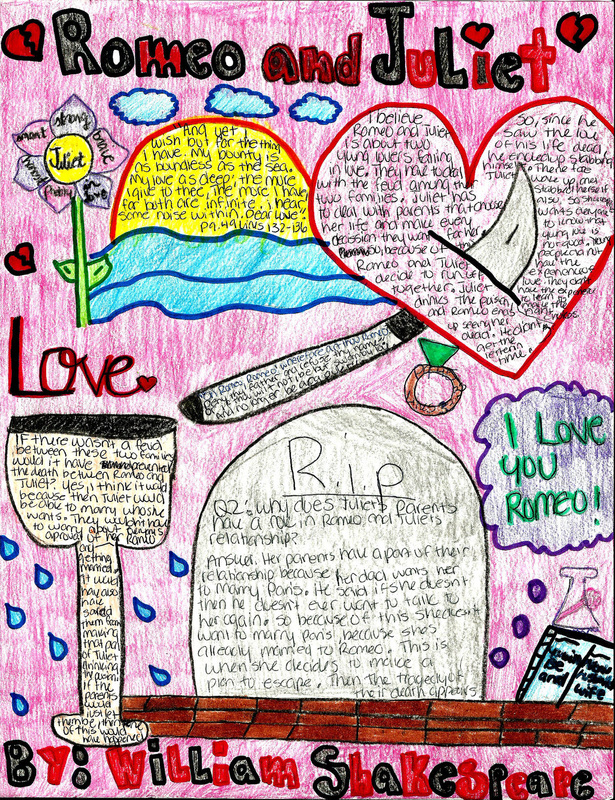 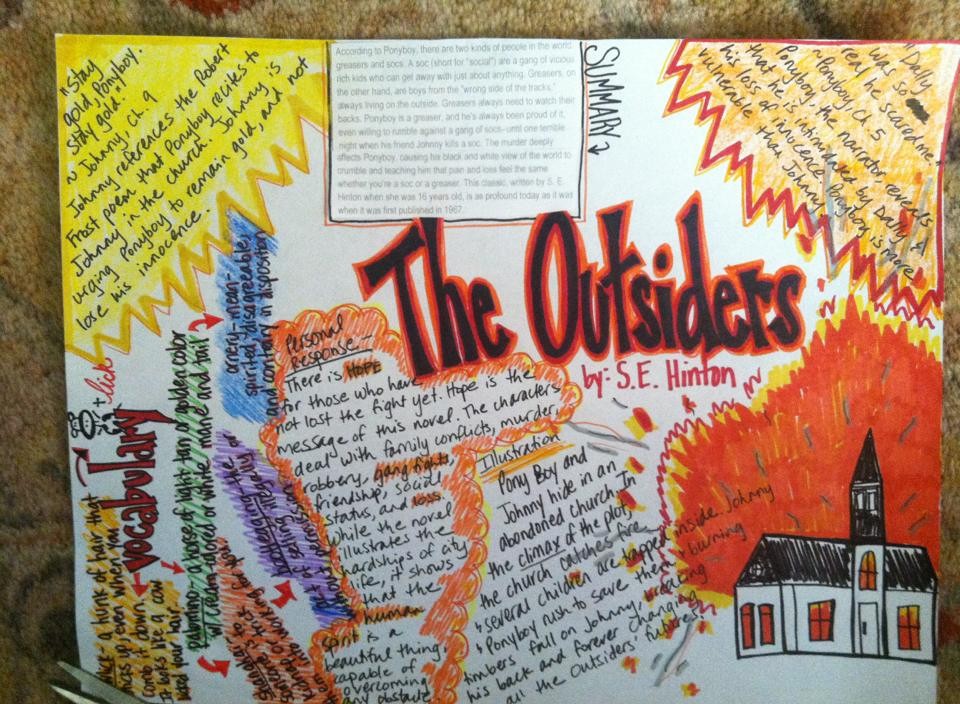 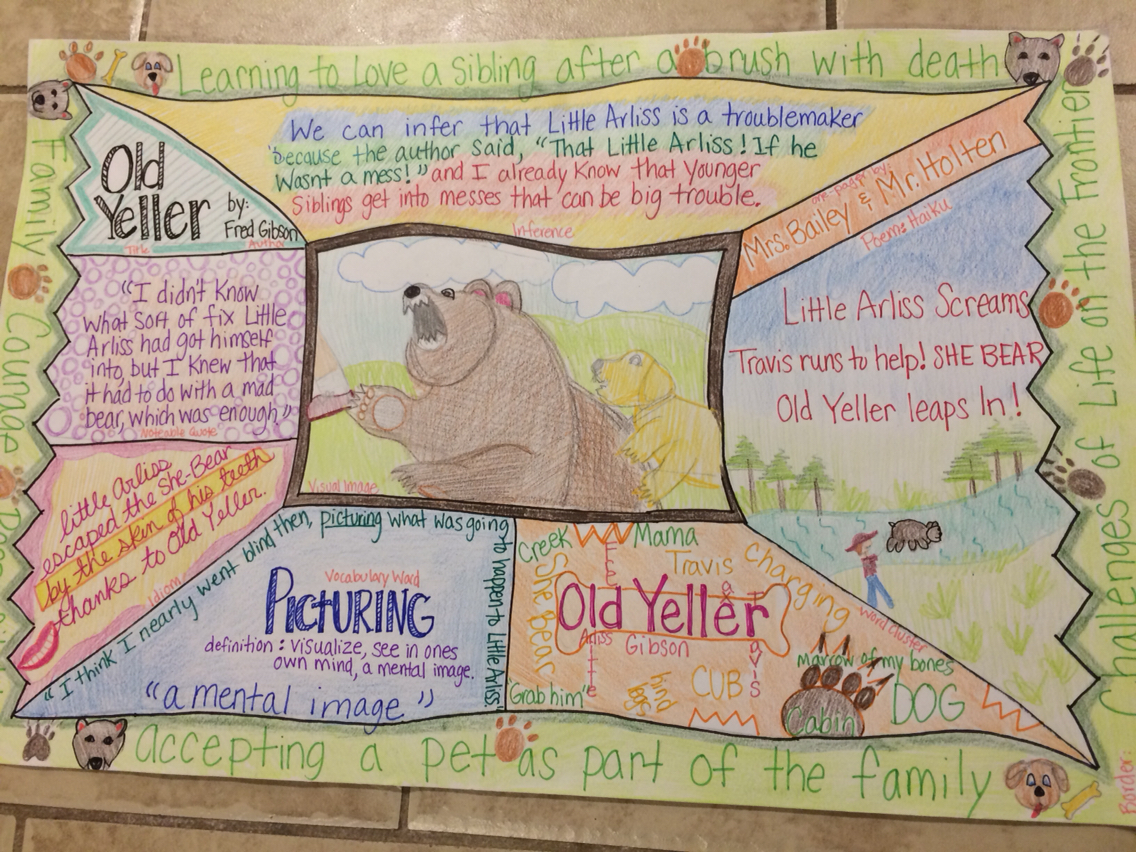 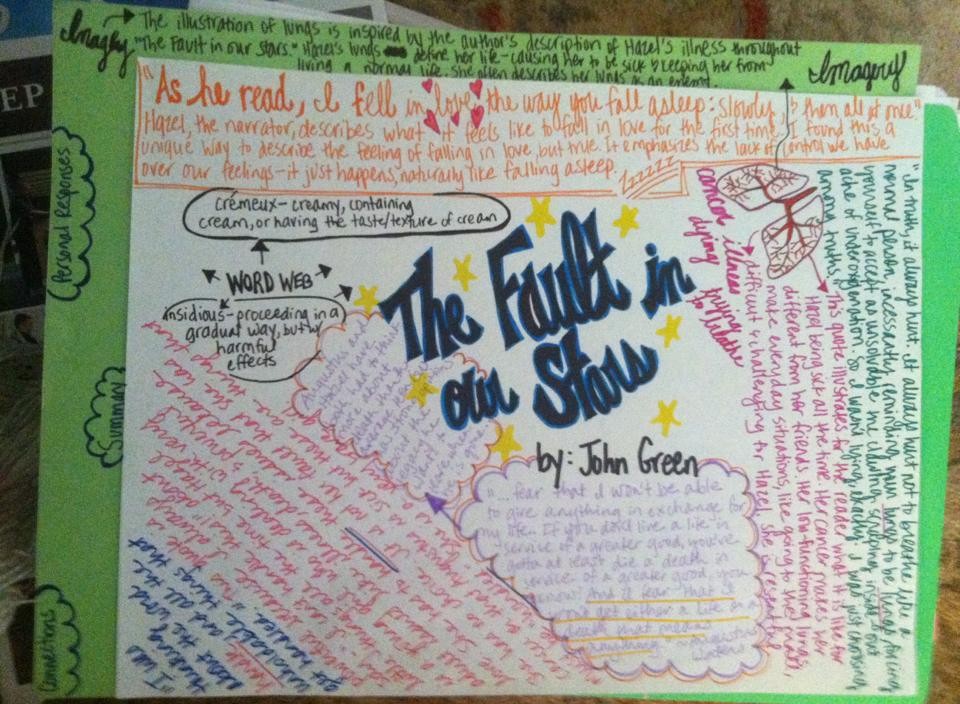 